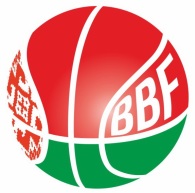 Общественное объединение«Белорусская федерация баскетбола» XXVIII Чемпионат Республики Беларусьпо баскетболу сезона 2020-2021 гг.ЛИСТ ИГРОКОВ И ТРЕНЕРОВКлуб/команда:   Клуб/команда:   Клуб/команда:   Соперник:       Соперник:       Место:Место:Дата:Дата:Номер игрокаФамилия, имя Фамилия, имя Тренерский состав:Тренерский состав:Тренерский состав:Главный тренертренер